Helhedsorientering og praksisrelateringSpørgsmål til drøftelse i teamet (mono – og tværfagligt) Hvad vil det sige, at varetage et naturfag i en erhvervsfaglig kontekst? Hvordan inddrager du uddannelsesområdet/ det erhvervsfaglige i din naturfagsundervisning?Spændingsfeltet mellem det fagfaglige og det erhvervsfaglige – hvor og hvordan viser det sig? Spørgsmål til drøftelse i fagteametTag udgangspunkt i naturfagsundervisning og del med hinanden: Hvornår lykkes det os at undervise praksisrelateret og helhedsorienteret? Hvilke elementer i undervisningen havde betydning? Hvornår lykkes praksisrelatering og helhedsorientering ikke, hvornår er det særligt en udfordring? Hvorfor er det en udfordring? Hvad kunne du tænke dig at blive bedre til?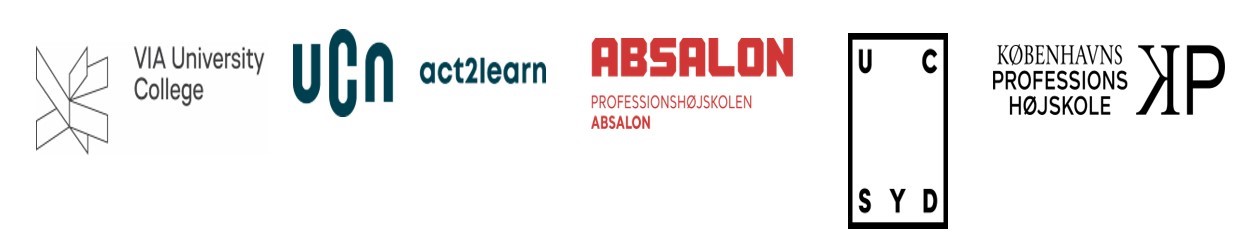 